1. V katerih toplotnih pasovih leži Evropa?   ……………………………………………………………………………………………………………   ……………………………………………………………………………………………………………) Ker Evropa in Azija nimata ostro ločenih pokrajinskih ločnic,se včasih za ti dve celini uporablja ime…………………………….b) Kaj loči Evropo od Afrike?………………………………………………………………………………………………………………c) Naštej 4 skrajne točke celine!……………………………………………………………………………………………………………….……………………………………………………………………………………………………………….d) Dopolni:Evropa je ………………… najmanjša celina in meri približno ……………….. .3. Kje poteka meja med Evropo in Azijo?     …………………………………………………………………………………………………………..    …………………………………………………………………………………………………………..    ……………………………………………………………………………………………………………4. Naštej 3 največje evropske otoke in 3 največje evropske polotoke.……………………………………………………………………………………………………………….……………………………………………………………………………………………………………….5. Naštej evropski:-visokogorski svet:…………………………………………………………………………………..……………………………………………………………………………………………………………..- srednjegorski svet in gričevje:………………………………………………………………………………………………………………………………………………………………………………….- nižinski svet:…………………………………………………………………………………………..………………………………………………………………………………………………………………6.   Naštej 5 najdaljših evropskih rek.……………………………………………………………………………………………………………….………………………………………………………………………………………………………………7. Dopolni: Kljub goratosti je Evropa ………………….prehoden svet,kar se izraža tudi v …………………….in………………… . Med podnebjem in rastjem ni ……………….. meje.8. Naštej dejavnike,ki vplivajo na podnebje v Evropi:……………………………………………………………………………………………………………….……………………………………………………………………………………………………………….9. Naštej vrste podnebij v Evropi!……………………………………………………………………………………………………………….……………………………………………………………………………………………………………….………………………………………………………………………………………………………………10 Kaj ima vsaka država?……………………………………………………………………………………………………………….……………………………………………………………………………………………………………….………………………………………………………………………………………………………………11. Dopolni : Evropa je majhen kontinent z ……………………….. številom držav in je……………………..poseljena.12. Naštej območja,ki so gosto poseljena.……………………………………………………………………………………………………………….……………………………………………………………………………………………………………….………………………………………………………………………………………………………………………………………………………………………………………………………………………………………………………………………………………………………………………………………………13. Katerim jezikovnim skupinam pripada prebivalstvo Evrope ?………………………………………………………………………………………………………………14. Naštej verske skupnosti v Evropi!………………………………………………………………………………………………………………………………………………………………………………………………………………………………15. Kaj je evropska skupnost,kje ima sedež in kakšna je zastava?……………………………………………………………………………………………………………….……………………………………………………………………………………………………………....……………………………………………………………………………………………………………….……………………………………………………………………………………………………………….16. Na katera območja ali na katere naravno zemljepisne enote delimo Evropo? ……………………………………………………………………………………………………………..…………………………………………………………………………………………………………………………………………………………………………………………………………………………….17. Zakaj je Evropa zelo razčlenjen kontinent?   …………………………………………………………………………………………………………….   …………………………………………………………………………………………………………....18. Kaj pomeni?   OTOK -…………………………………………………………………………………………………              ………………………………………………………………………………………………..    PRELIV - ……………………………………………………………………………………………                 ……………………………………………………………………………………………    STRANSKO MORJE - ……………………………………………………………………………..                                  …………………………………………………………………………….19. Kje ležijo države J Evrope?   …………………………………………………………………………………………………………….   …………………………………………………………………………………………………………….20. Katere države uvrščamo v JV Evropo?    ……………………………………………………………………………………………………………    ……………………………………………………………………………………………………………21. Med katerimi kontinenti leži Sredozemsko morje?   …………………………………………………………………………………………………………….   …………………………………………………………………………………………………………….22. Med kakšna morja spada Sredozemsko morje in zakaj je tako?     …………………………………………………………………………………………………........………………………………………………………………………………………………………………...................................................................................................................23. Naštej stara nagubana gorovja.……………………………………………………………………………………………………………………………………………………………………………………………………………………………….…………………………………………………………………………………………………………24. Naštej mlada nagubana gorovja.……………………………………………………………………………………………………………….……………………………………………………………………………………………………………….……………………………………………………………………………………………………………….25. Kaj je potres,magma,lava,ognjenik,krater in mineralni vrelec.……………………………………………………………………………………………………………………………………………………………………………………………………………………………….………………………………………………………………………………………………………………………………………………………………………………………………………………………………26. Naštej 4 še delujoče vulkane!……………………………………………………………………………………………………………………………………………………………………………………………………………………………….27. V katerem toplotnem pasu leži J del Evrope?……………………………………………………………………………………………………………….28. Naštej rastline,ki uspevajo v J Evropi!……………………………………………………………………………………………………………….……………………………………………………………………………………………………………….………………………………………………………………………………………………………………29. Naštej nekaj  pomembnih rek J  Evrope.……………………………………………………………………………………………………………………………………………………………………………………………………………………………………………………………………………………………………………………………………………….30. Naštej države J Evrope!……………………………………………………………………………………………………………….……………………………………………………………………………………………………………….……………………………………………………………………………………………………………….31. Katera so glavna mesta Grčije,Italije in Španije?……………………………………………………………………………………………………………………………………………………………………………………………………………………………….32. Katere so najbolj gospodarsko razvite države v srednji Evropi?    ……………………………………………………………………………………………………………    ……………………………………………………………………………………………………………33. Kaj pomeni?    MRTVI REČNI ROKAV- ………………………………………………………....................……………………………………………………………………………………………………………….……………………………………………………………………………………………………………….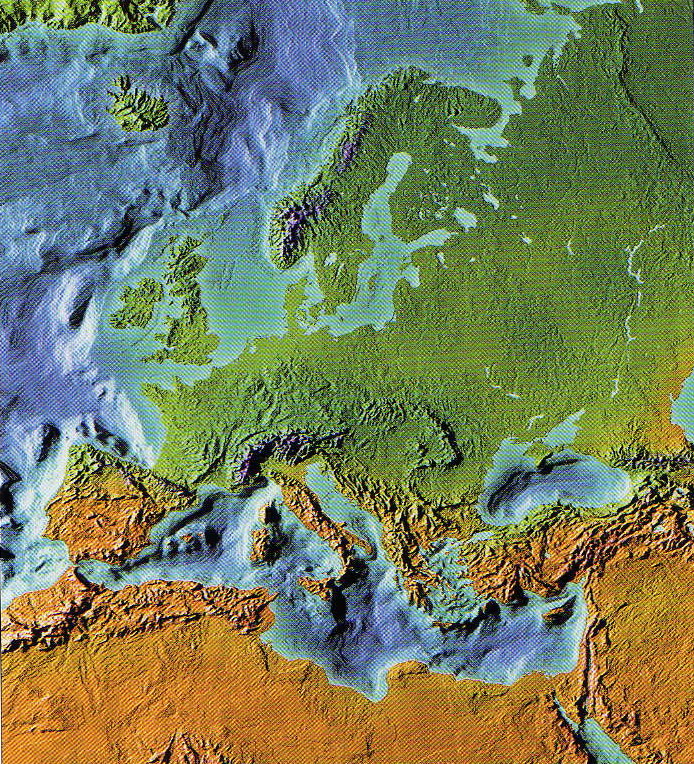 34. Kaj prikazujejo slike?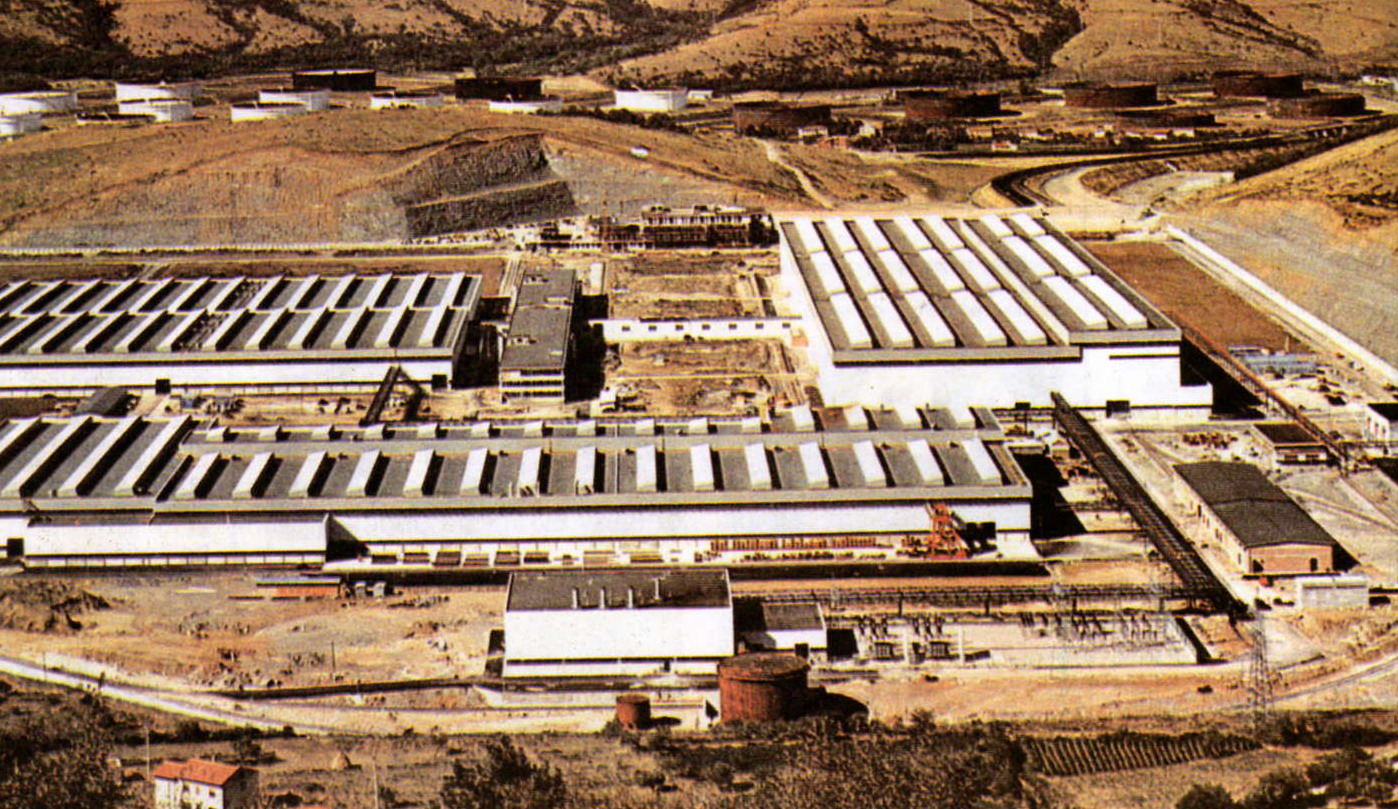 ……………………………………………          ……………………………………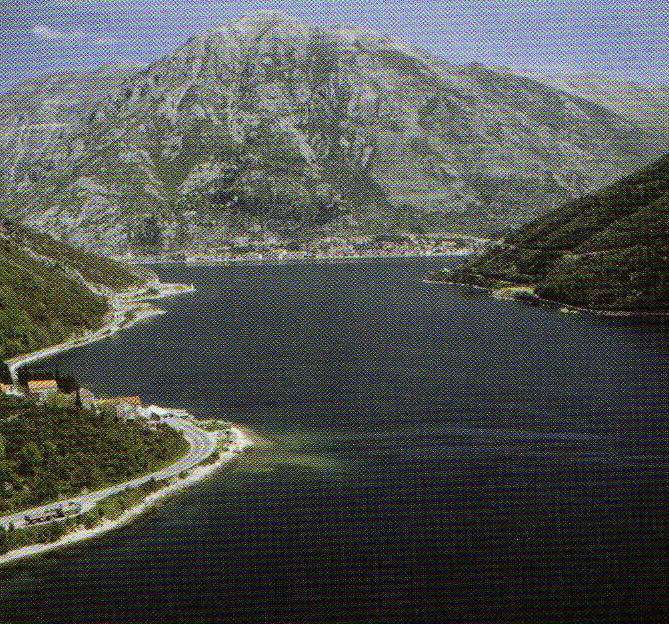 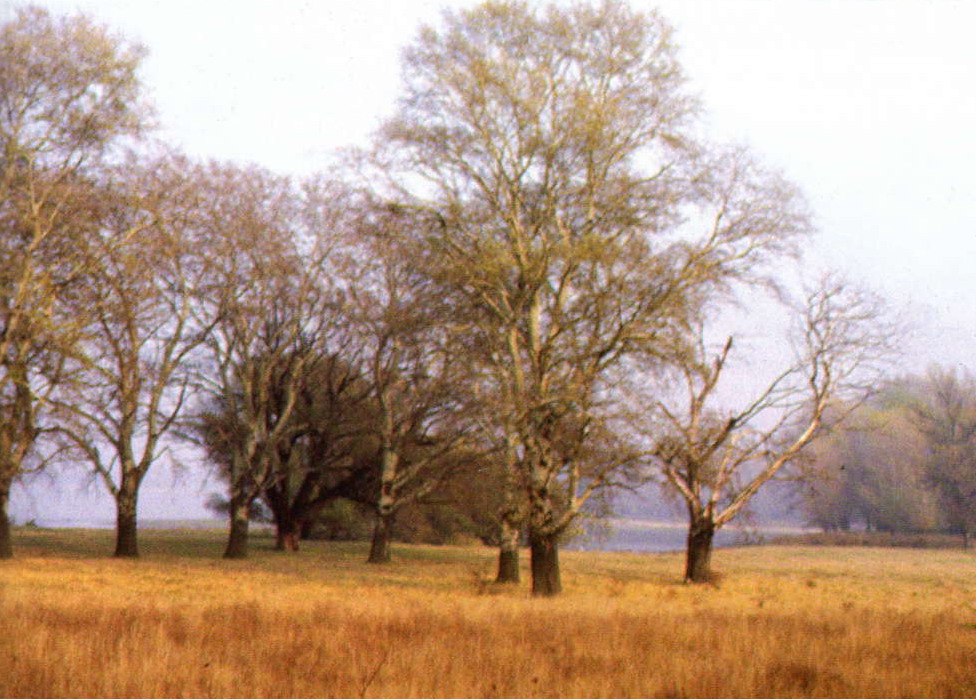 …………………………………………          ……..………………………………….35. Kakšno je površje JV Evrope?     …………………………………………………………………………………………………………     …………………………………………………………………………………………………………36. Kako rečemo napravi za zapisovanje tresenja tal ?     …………………………………………………………………………………………………………37. Kaj pomeni ?     KOŠAVA -…………………………………………………………………………………………….                   …………………………………………………………………………………………….                   …………………………………………………………………………………………….      BURJA -………………………………………………………………………………………………                 ………………………………………………………………………………………………                 ………………………………………………………………………………………………      VARDARAC-………………………………………………………………………………………..                       ………………………………………………………………………………………..38. Kje leži Srednja Evropa?    ……………………………………………………………………………………………………………39. Ali so se meje srednjeevropskih držav v preteklosti večkrat spreminjale?     ………………………………………………………………………………………………………40. Naštej države srednje Evrope in njena glavna mesta._________________________________________________________________________________________________________________________________________________________________________________________________________________________________________________________________________________________________________41. Katerim jezikovnim skupinam pripada prebivalstvo Srednje Evrope?     …………………………………………………………………………………………………….     …………………………………………………………………………………………………….42. Na katere naravnozemljepisne enote delimo Srednjo Evropo?     …………………………………………………………………………………………………….    …………………………………………………………………………………………………….43. Ali je Srednja Evropa lahkoprehoden svet? Pojasni zakaj?     …………………………………………………………………………………………………….     …………………………………………………………………………………………………….